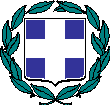 Θέμα:  «Χορήγηση αναρρωτικής άδειας COVID στον/ην Αναπληρωτή/τρια Εκπαιδευτικό  ΕΣΠΑ, .…………………….».          Έχοντας υπόψη:Τις διατάξεις των άρθρων 54, 55 και 56 του Ν. 3528/2007 (ΦΕΚ 26/9-2-2007 τ.Α΄) του υπαλληλικού κώδικα.Την υπ΄αριθμ. 136503/Ε3/8-10-2020  Εγκύκλιο του ΥΠΑΙΘ με (ΑΔΑ:9ΚΛΞ46ΜΤΛΗ-8ΔΠ) με θέμα: «Ενημέρωση για άδειες εκπαιδευτικών και μελών ΕΕΠ-ΕΒΠ βάσει ρυθμίσεων για την αντιμετώπιση της ανάγκης περιορισμού της διασποράς του covid-19»Την Φ.351.5/43/67822/Δ1/05-05-2014 (ΑΔΑ: ΒΙΦΓ9-4ΘΑ) διευκρινιστική εγκύκλιο του ΥΠΑΙΘ.Την υπ’ αριθμ. Φ.353.1/324/105657/Δ1/16.10.2002 (Φ.Ε.Κ. 1340/τ.Β΄/16.10.2002) Υπουργική Απόφαση με θέμα «Καθορισμός των ειδικότερων καθηκόντων και αρμοδιοτήτων των προϊσταμένων των Περιφερειακών Υπηρεσιών Π/θμιας και Δ/θμιας Εκπαίδευσης, των Δ/ντων και Υποδ/ντων των σχολικών μονάδων και Σ.Ε.Κ. και των συλλόγων διδασκόντων», παρ. κ.γ΄ του άρθρου 3, η οποία συμπληρώθηκε από την υπ’ αριθμ. Φ.353.1/17/81587/Δ1/27.07.2012 (Φ.Ε.Κ. 2214/τ.Β΄/27.07.2012), όπως τροποποιήθηκε από την υπ’ αριθμ. Φ.353.1/26/153324/Δ1/25-9-2014 (Φ.Ε.Κ. 2648/τ.Β΄/7.10.2014) Υπουργική Απόφαση.Την ΔΙΔΑΔ/Φ.69/196/οικ.705 του Υπουργείο Εσωτερικών και την αρ. ΔΙΔΑΔ/Φ.69/193/οικ.24091/30-12-2021 (ΑΔΑ: ΨΤΔΠ46ΜΤΛ6-ΩΒΘ) ΚΥΑ.Την από ……/……/……. αίτηση του/της αναπληρωτή/τριας Εκπαιδευτικού ………………….…… του …………., κλάδου ΠΕ ………….………… του Νηπ/Δημ.Σχ. ………………….…………, με την οποία αιτείται άδεια,Την από ……/……/……. βεβαίωση θετικού διαγνωστικού ελέγχου κορωνοϊού COVID-19.α π ο φ α σ ί ζ ο υ μ εχορηγούμε στον/ην ……………………….……….του ………………., Αναπληρωτή/τρια εκπαιδευτικό που υπηρετεί στη Διεύθυνση Πρωτοβάθμιας Εκπαίδευσης Κυκλάδων, πέντε (5) ημέρες αναρρωτική άδεια covid με αποδοχές από ……/…../…... έως και …/…./…....., για τους λόγους που αναφέρονται στην αίτησή του/ης και τα δικαιολογητικά που προσκόμισε.                                                                       	            		       Ο/Η Διευθυντής/τριαΚΟΙΝΟΠΟΙΗΣΗ					1. Ενδιαφερόμενο/η Εκπαιδευτικό 2. Προσωπικό Μητρώο